Rock ‘n Roll wedstrijdreglement BRBFDit reglement is een aanvulling op het “Algemeen wedstrijdreglement BRBF”. Alle regels die daarin beschreven worden en die in het “Rock ‘n Roll wedstrijdreglement BRBF” niet weerlegd worden, blijven van toepassing.Het “Rock ’n Roll wedstrijdreglement BRBF” geldt voor alle categorieën van de Rock ’n Roll. De specifieke reglementen van een categorie zijn een aanvulling op dit reglement, maar kunnen dit ook wijzigen en hebben altijd voorrang op het meer algemene reglement.Dit reglement is op de bestuursvergadering in de Nederlandstalige versie behandeld. Om vertaalfouten uit te sluiten, primeert daarom de Nederlandstalige versie steeds op een versie in een andere taal.Inhoud 

ROCK ’N ROLL WEDSTRIJDREGLEMENT BRBF						1

INHOUD											1

A. PRAKTISCHE ORGANISATIE VAN WEDSTRIJDEN						2
    A1. Muziekkeuze										2
    A2. Dansvloer										2
    A3. Ex aequo											2
    A4. Jurering											2

B. KLASSENBEPALINGEN									3
    B1. Toegang tot competitieklassen								3
    B2. Children											3
    B3. Juveniles											3
    B4. Juniors											3
    B5. Artistic											4
    B6. D-klasse											4 
    B7. C-klasse											4
    B8. Mainclass Contact Style									5 
    B9. Mainclass Freestyle									5 
    B10. Formaties										5
    B11. Teams											6 
    B12. Mini-Teams										6 
C. LIJST ACROBATIEËN									7 
    C1. Acrobatieën ‘D-klasse’ (eveneens C-klasse, geen combinaties)				7 
    C2. Acrobatieën ‘C-klasse’									8A. Praktische organisatie van wedstrijdenA1. MuziekkeuzeIn de Rock 'n Roll dansen Main Class Contact Style, Main Class Free Style, Juveniles en junioren in de finale op hun eigen gekozen muziek. Formaties, mini-Teams, Teams en artistiek dansen steeds op eigen muziek. Als ze ex aequo geplaatst zijn, dansen ze afzonderlijk opnieuw gedurende 1 min. op hun eigen muziek. De intro wordt niet in aanmerking genomen.A2. DansvloerDe minimumhoogte voor de Main Class bedraagt 5 meter..A3. Ex aequoParen die ex aequo geplaatst zijn in de finale dansen samen opnieuw gedurende 1 min. op een door de organisator gekozen muziek.R 'n R paren dansen enkel hun acro ronde in ex aequo opnieuw (1min).Formaties en paren van de Artistiek, die ex aequo geplaatst zijn, dansen afzonderlijk opnieuw gedurende 1 min. op hun eigen muziek. De intro wordt niet in aanmerking genomen.A4. JureringEr wordt gejureerd volgens de BRBF/WRRC richtlijnen.B. KlassenbepalingenB1. Toegang tot de competitieklassenElk Rock 'n Roll paar start in de voor hun leeftijden voorgeschreven categorie. Bij uniseksparen moet er steeds één danser(es) de herenpas dansen en een danser(es) de damespas.B2. ChildrenLeeftijdsbepaling	Beide leden mogen maximaal 11 jaar zijn.Promoveren	Zij moeten promoveren als ze de leeftijdsgrens hebben bereikt. Muziek	Ze dansen 1.30 min - 1.45 min op een snelheid van 46 bpm.Er moeten minstens 6 basispassen gedanst worden.Acrobatiek	Acrobatische figuren zijn verboden. Alleen figuren waarbij safety level 5 geldt zijn toegestaan.B3. JuvenilesLeeftijdsbepalingBeide leden mogen maximaal 14 jaar zijn.Promoveren	Zij moeten promoveren als ze de leeftijdsgrens hebben bereikt. Muziek	Ze dansen in de voorrondes tussen 1.30 min en 1.45 min op een snelheid van 46 bpm.In de finale dansen ze op eigen muziek die tussen 1.30 min en 1.45 min lang is en op een snelheid van 48. Zij kunnen die muziek zelf kiezen uit de lijst van het WRRC voor hun categorie.Er moeten minstens 6 basispassen gedanst worden.AcrobatiekEr mogen maximaal 2 acro uitgevoerd worden. De acro’s worden gejureerd als dansfiguren. Safety level 4 is hiervoor van toepassing.B4. JuniorsLeeftijdsbepaling	Beide leden mogen maximaal 17 jaar zijn.	Zij moeten promoveren als ze de leeftijdsgrens hebben bereikt.Muziek	Ze dansen in de voorronden tussen 1.30 min en 1.45 min op een snelheid van 48 – 49 bpm.In de finale dansen ze op eigen muziek die tussen 1.30 min en 1.45 min lang is en op een snelheid van 48. Het mag een eigen mix zijn. Er moeten minstens 6 basispassen gedanst worden.Acrobatiek	4 acrobatieën, maximaal één combinatie. Safety level 3 is hier van toepassing.B5. ArtisticLeeftijdsbepalingEr zijn geen leeftijdsbeperkingen. Iedereen mag deelnemen.PromoverenIn deze categorie mag men altijd blijven dansen, er is geen promotie mogelijk.Muziek	Ze dansen 1.30 min tot 1:45 min op eigen muziek op een snelheid van minimum 46 bpm.Minstens 2/3 van de muziek moet een rock & roll karakter hebben.AcrobatiekEr mogen maximaal 2 acrobatieën uitgevoerd worden volgens Safety Level 4 (Zie Juveniles)Specifieke informatieDit is een voettechniekronde. Elk paar bestaat uit een persoon die de herenbasispas en een persoon die de damesbasispas uitvoert.Er moeten minstens 6 basispassen gedanst worden.B6. D-klasseLeeftijdsbepaling	Elk lid moet minstens 12 jaar oud zijn.PromoverenMen mag als danskoppel maximaal 2 jaar in deze catégorie dansen. Muziek	Ze dansen tussen 1.30 min en 1.45 min op een snelheid van 46 bpm.Er moeten minstens 6 basispassen gedanst worden.Acrobatiek4x acro uit de lijst D. Deze moeten enkelvoudig gedanst worden.B7. C-klasseLeeftijdsbepaling	Elk lid moet minstens 13 jaar oud zijn.PromoverenIeder danspaar mag maximaal 2 seizoenen in deze categorie dansen.Muziek	Ze dansen tussen 1.30 min en 1.45 min op een snelheid van 48 bpm.Er moeten minstens 6 basispassen gedanst worden.Acrobatiek	5 acrobatieën: zie specifieke richtlijnen voor meer info en waardebepaling		5 acro’s:1x rotatie: berliner, belt of C-kogel (1 rotatie 4p, 2 rotaties 7p, 3 rotaties 10p) niet gecombineerd!1x dive: plongeon of duikvis (10 p) niet gecombineerd!Rotatie en dive zijn niet verplicht, als uitgevoerd, wordt de waarde van de acro met +2 bonus 			punten verhoogd.3x naar keuze: max combinatie van 3 elementengeen repetitie van elementen toegestaan (1 element 4p, 2 elementen 7p, 3 elementen 10p)  lijst uitzonderingen:enkele lassolift (7p)dubbele lassolift (10p)dubbele worst (dubbele schroef, niet enkel enkel) (10p) …B8. Main Class Contact StyleLeeftijdsbepaling	Elk lid moet minstens 14 jaar oud zijn.PromoverenPromoveren is niet verplicht. MuziekVoorronde:	5 x acro:	1.30 – 1.45 min.	48 – 50 bpmVanaf ½ finale:	6 x acro:	1.45 -  2:00 min	48 – 50 bpmFinale:	voettechniek:	1.00 - 1.15 min	50 – 52 bpm	6 x acro:	1.30 – 1.45 min	48 – 50 bpm	Tijdens de finales wordt er op eigen muziek gedanst. Er moeten minstens 6 basispassen gedanst worden in een acroronde.Er moeten minstens 4 basispassen gedanst worden in een voettechniekronde.Acrobatiek	Acrobatieën uit de lijst B. De waarde van de acro wordt berekent door de WRRC-calculator. Safety Level 1. B9. Main Class Free StyleLeeftijdsbepaling	Elk lid moet minstens 15 jaar oud zijn. Promoveren	Dit is de hoogste categorie.MuziekVoorronde:	5 x acro:	1.30 – 1.45 min.	48 – 50 bpmVanaf ½ finale:	6 x acro:	1.45 – 2.00 min 	48 – 50 bpmFinale:	voettechniek:	1.00 – 1.15 min  	50 – 52 bpm	6 x acro:	1.45 – 2.00 min 	48 – 50 bpm	Tijdens de finales wordt er op eigen muziek gedanst. Er moeten minstens 6 basispassen gedanst worden in een acroronde.Er moeten minstens 4 basispassen gedanst worden in een voettechniekronde.Acrobatiek	De waarde van de acro wordt berekent door de WRRC-calculator. Safety level 0. B10. FormatiesLeeftijdsbepalingGeen enkele danser in een formatie voor volwassenen mag jonger zijn dan 13 jaar. Promoveren	Er zijn geen promoties vanuit de formatiecategorieën.MuziekAlle formaties dansen tussen 2.45 min en 3.00 min alle muziek onderbrekingen, opkomen, intro en afmars inbegrepen. (48-52 BPM)Alle formaties dansen alle ronden op eigen muziek.AcrobatiekFormaties voor volwassenen dansen verplicht 6 acrobatieën; 3 uit de lijst C en 3 uit de lijst B. Koppelacrobatiek: acrobatische elementen die in koppels worden uitgevoerd.Trio-acrobatiek: 2B1G - Twee jongens tillen / gooien een meisje. (Alle meisjes moeten het uitvoeren. Formatie-acrobatiek: 1Ba1G1Bb - Een jongen tilt / gooit een meisje, en een andere jongen vangt dit meisje.(Alle meisjes moeten het uitvoeren. Het overgangselement mag niet langer zijn dan 2 maten.)Kettingacrobatiek: wanneer de acrobatie na elkaar wordt uitgevoerd met meer dan twee starts.Alle soorten acrobatiek kunnen in een ketting worden uitgevoerd.Waarde van de specifieke typenKoppelacrobatiek - Acrobatische elementen van de hoofdklasse hebben dezelfde waarde als  voor de Hoofdklasse (MCCS / MCFS or C Klasse). Trio-acrobatiek heeft twee punten minder dan de oorspronkelijke waarde in de respectievelijke Acro-calculator (waarde van Acro - 2 punten).Formatie-acrobatiek heeft één punt meer dan de oorspronkelijke waarde in de respectievelijke Acro-calculator (waarde van Acro-calculator + 1 punt).Kettingacrobatiek verandert de oorspronkelijke waarde niet.Specifieke informatieFormatie Volwassenen: 	4 – 6 parenEr moeten minstens 10 basispassen gedanst worden.B11. TeamsLeeftijdsbepalingVoor de Teams is er geen leeftijdsbeperking.Promoveren	Er zijn geen promoties vanuit de Teams.MuziekTeams dansen tussen 2.15 min en 2.30 min alle muziek onderbrekingen, opkomen, intro en afmars inbegrepen.De muziek van de teams moet minstens 2/3 bestaan uit Rock’n’roll muziek.Alle teams dansen alle ronden op eigen muziek. Het tempo is minimaal 46 – 52 bpmAcrobatiekMax 5 acrobaties, Safety Level 2 is van toepassingSpecifieke informatieRock & Roll Teams: 	Minstens 8 dansers, maximaal 16 dansersEr moeten minstens 10 basispassen gedanst worden.B12 Mini-TeamsLeeftijdsbepalingVoor de Mini-Teams is er geen leeftijdsbeperking.Promoveren	Er zijn geen promoties vanuit de Mini-Teams.MuziekTeams dansen tussen 1.30 min en 1.45 min alle muziek onderbrekingen, opkomen, intro en afmars inbegrepen.De muziek van de Mini-Teams moet minstens 2/3 bestaan uit Rock’n’roll muziek.Het tempo is 46 – 52 bpmAlle Mini-Teams dansen alle ronden op eigen muziek.AcrobatiekSafety Level 3 is van toepassing (Zie juniors)Specifieke informatie4 - 6 dansers, die alle dezelfde basispas dansenEr moeten minstens 6 basispassen gedanst worden.C. Lijst acrobatieënC1. ACROBATIES "D" (eveneens C-acro’s, geen combinaties)1	Spirale (1.20)(1.22)  	Spiraal2	Elévation avec 1/2 tour dame ou un tour garçon  	Elevatie (halve draai dame of heer)3	Elévation de dos  	Rugelevatie4	Elévation avec séparation lancée  	Elevatie 1/2 draai uitgeworpen (één hand vast)5	Assis genoux de l'avant ou de l'arrière  	Kniezit voor of achter6	Tour de hanche balancé  	Rugzwaai7	Elévation à deux mains  	Hocke8	Glissade avec ou sans variation  	Glissade met al zijn variaties9	La balançoire  	Weegschaal10	Le cygne (mais pas de finale en bougie- environ 45°)   	Zwaan (geen kaars- ongeveer 45°)11	Gretchel   	Heupzit (Gretchel)12	Assis hanche droite ou gauche   	Dijlig enkel (links of rechts)13	La femme morte et variantes   	Dode vrouw met al zijn variaties14	Le petit avion   	Raket15	Polasso (Hurk élévation)   	Hurkelevatie16	Poisson simple mains au sol   	Vis (beide handen op de grond)17	Le cochon pendu   	Varken18	Saut de mouton   	Kleine boksprong19	Pony20	Hop avec contact au sol   	Benentrek met bodemcontact21	Le grätsch   	Grätsche22	Teller (min 3x)C2. ACROBATIES "C"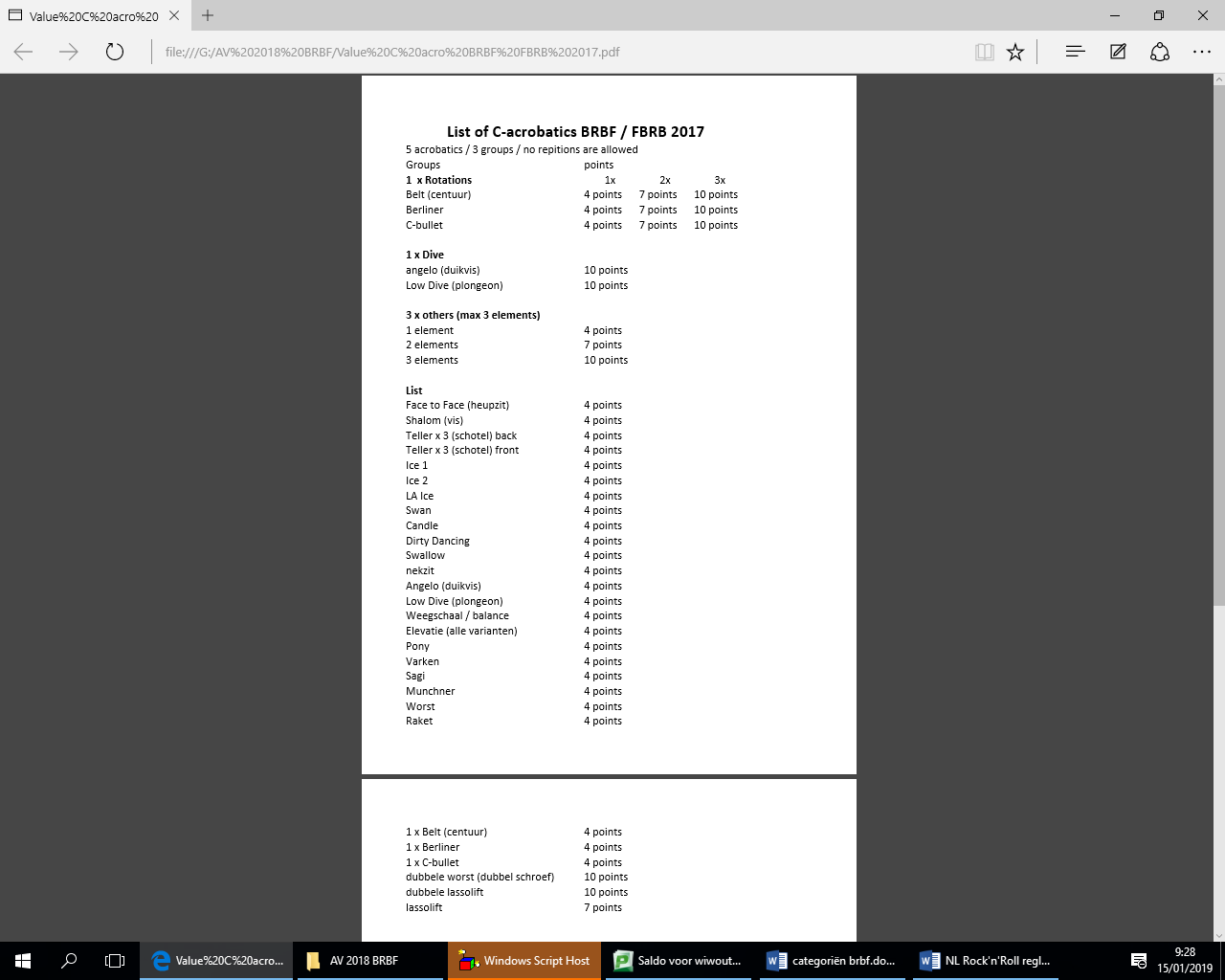 